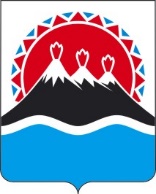 П О С Т А Н О В Л Е Н И ЕПРАВИТЕЛЬСТВА  КАМЧАТСКОГО КРАЯ                   г. Петропавловск-КамчатскийПРАВИТЕЛЬСТВО ПОСТАНОВЛЯЕТ:1.	Внести в часть 1 раздела I приложения к постановлению Правительства Камчатского края от 28.12.2012 № 605-П «О предоставлении государственных услуг исполнительными органами государственной власти Камчатского края в многофункциональных центрах предоставления государственных и муниципальных услуг» следующие изменения:1) в пункте 40 слова «до семи лет включительно.» заменить словами «до семи лет включительно;»;2) дополнить пунктом 41 следующего содержания:«41) назначение единовременной выплаты на приобретение мебели и бытовой техники лицам из числа детей-сирот и детей, оставшихся без попечения родителей.». 2. Настоящее постановление вступает в силу через 10 дней после дня его официального опубликования.Пояснительная запискак проекту постановления Правительства Камчатского края «О внесении изменений в приложение к постановлению Правительства Камчатского края от 28.12.2012 № 605-П «О предоставлении государственных услуг исполнительными органами государственной власти Камчатского края в многофункциональных центрах предоставления государственных и муниципальных услуг»Проект постановления Правительства Камчатского края «О внесении изменений в приложение к постановлению Правительства Камчатского края от 28.12.2012 № 605-П «О предоставлении государственных услуг исполнительными органами государственной власти Камчатского края в многофункциональных центрах предоставления государственных и муниципальных услуг» (далее – проект постановления) разработан в целях корректировки перечня государственных услуг, предоставление которых организуется Министерством социального благополучия и семейной политики Камчатского края в Краевом государственном казенном учреждении «Многофункциональный центр предоставления государственных и муниципальных услуг в Камчатском крае» (далее – МФЦ).Представленный проект постановления предлагает внести изменения в часть 1 раздела I приложения к постановлению Правительства Камчатского края от 28.12.2012 № 605-П «О предоставлении государственных услуг исполнительными органами государственной власти Камчатского края в многофункциональных центрах предоставления государственных и муниципальных услуг», дополнив ее государственной услугой «назначение единовременной выплаты на приобретение мебели и бытовой техники лицам из числа детей-сирот и детей, оставшихся без попечения родителей».Ранее, до 01.01.2021, аналогичная выплата лицам из числа детей-сирот и детей, оставшихся без попечения родителей, осуществлялась в рамках государственной социальной помощи на основании социального контракта. Начиная с 2021 года в соответствии с Поручением Президента Российской федерации от 24.01.2020 № Пр-113 изменился порядок оказания государственной социальной помощи на основании социального контракта, в связи с чем указанная мера социальной поддержки будет осуществляться в рамках предоставления государственных услуги «назначение единовременной выплаты на приобретение мебели и бытовой техники лицам из числа детей-сирот и детей, оставшихся без попечения родителей» с возможностью приема документов в МФЦ.Проект постановления не подлежит оценке регулирующего воздействия, так как не затрагивает вопросы осуществления предпринимательской и инвестиционной деятельности.Для реализации настоящего проекта постановления не потребуется увеличение объема средств бюджета Камчатского края.В соответствии с постановлением Правительства Камчатского края от 18.05.2010 № 228-П «Об утверждении Положения о порядке проведения антикоррупционной экспертизы нормативных правовых актов и проектов нормативных правовых актов исполнительных органов государственной власти Камчатского края» настоящий проект постановления Правительства Камчатского края размещен на Едином портале проведения независимой антикоррупционной экспертизы и общественного обсуждения проектов нормативных правовых актов Камчатского края в информационно-телекоммуникационной сети «Интернет» для проведения независимой антикоррупционной экспертизы (htths://npaproject.kamgov.ru) в срок с 15 февраля 2021 года по 24 февраля 2021года.[Дата регистрации]№[Номер документа]О внесении изменений в приложение к постановлению Правительства Камчатского края от 28.12.2012 № 605-П «О предоставлении государственных услуг исполнительными органами государственной власти Камчатского края в многофункциональных центрах предоставления государственных и муниципальных услуг»Исполняющий обязанности Председателя Правительства - Первого вице-губернатора Камчатского края[горизонтальный штамп подписи 1]Е.А. Чекин